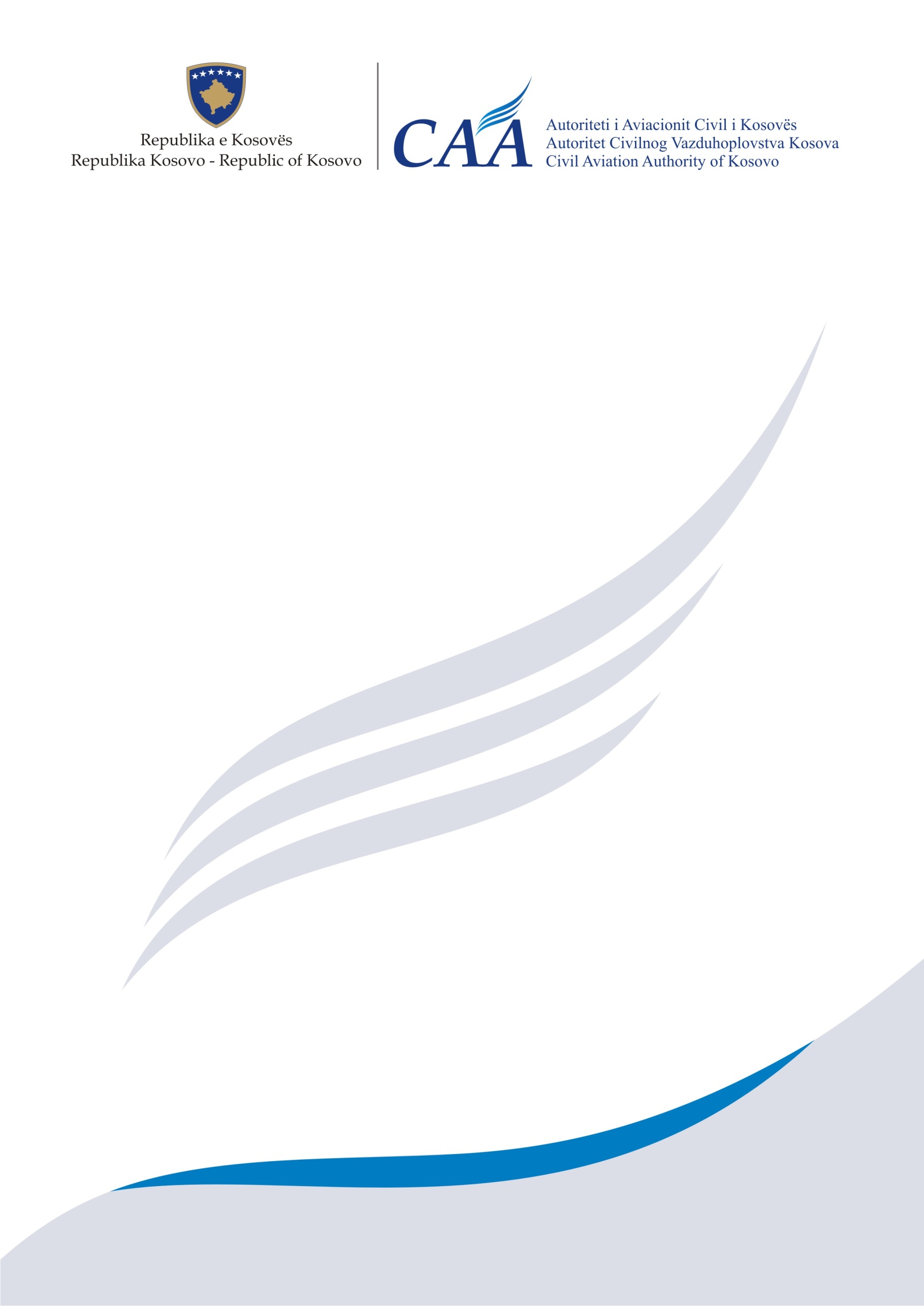 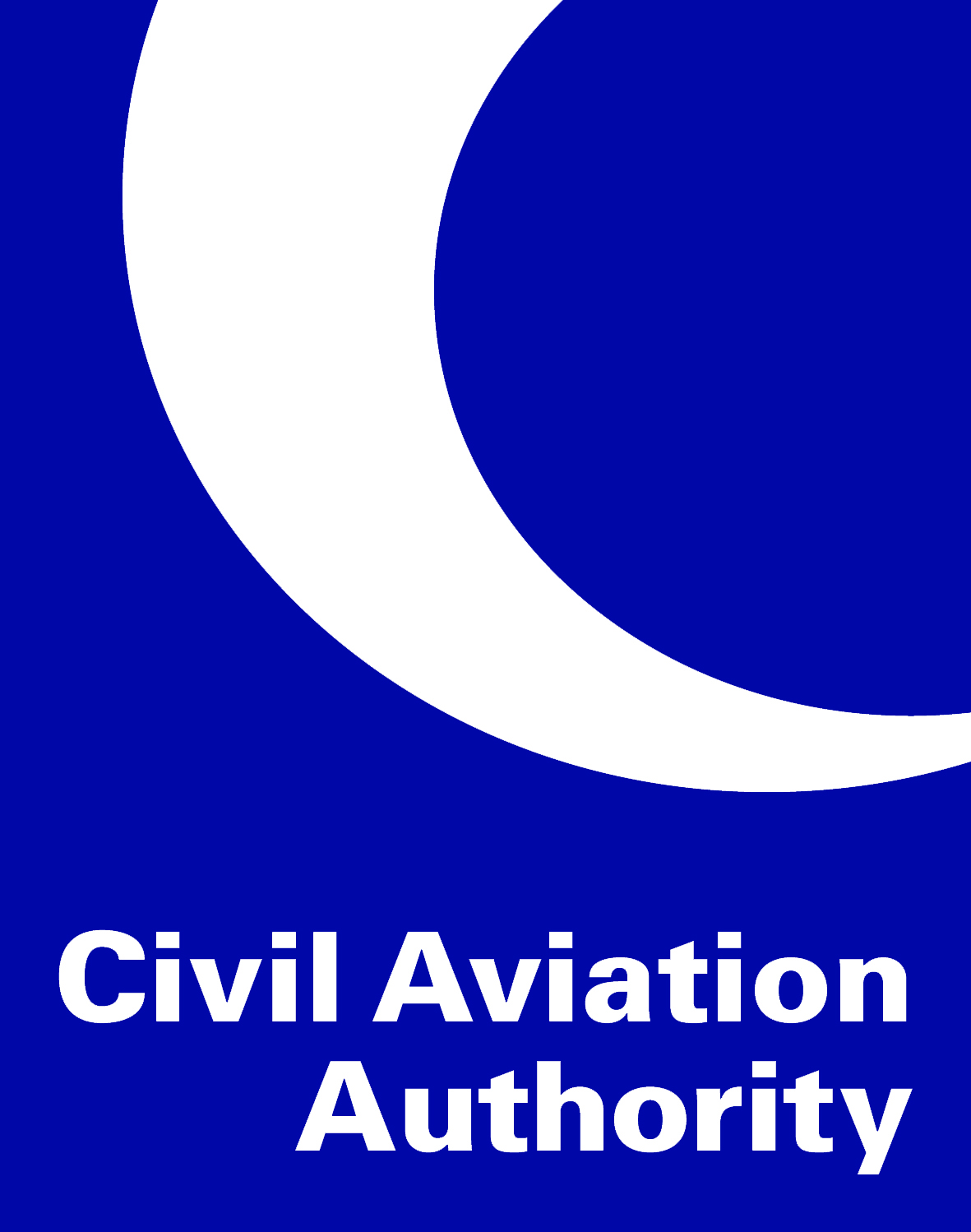 PART 1 – INSTRUCTIONS FOR THE COMPLETION OF THE CERTIFICATION BASIS (CB)IntroductionThis checklist is prepared in accordance with the Regulation No. 17/2017 on Requirements and Administrative Procedures to Aerodromes and the latest Acceptable Means of Compliance (AMC) adopted by the European Aviation Safety Agency (EASA).Upon receipt of this document from the CAA, the Aerodrome Operator (AO) should complete the document in the manner described below. In completing the OB, you are describing the management, operations and safety processes and procedures you have in place at your aerodrome that allows you to support the management, including safety management, and operation of the aerodrome.  Secondly, you are demonstrating where you are meeting the relevant Acceptable Means of Compliance (AMC) and where not, are providing evidence of mitigation measures that may include the proposing of Alternative Means of Compliance (AltMoC).The OB will support, and reference to, the material contained in the Aerodrome Manual.Completion of the OB is undertaken in 2 phases.   Phase 1The completion of this section only requires the reader to understand the scope of the rules. They do not need further work other than reading the rules and understanding their intent.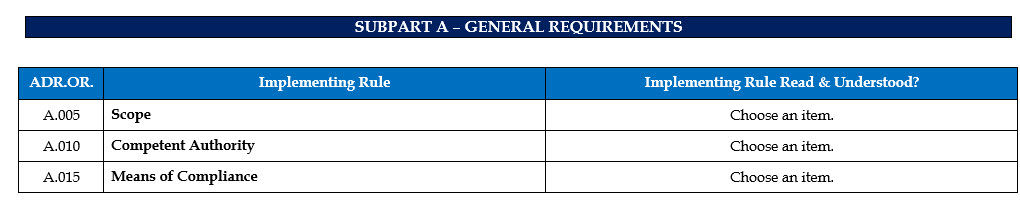 Phase 2Phase 2 is completed by filling in the individual sections of the OB describing whether you have used the published EASA AMC or are proposing to use an AltMoC to meet the intent of the Implementing Rule (IR).  The supporting material for all the questions should be included in the Aerodrome Manual. Therefore, reference to that location is also included in the OB.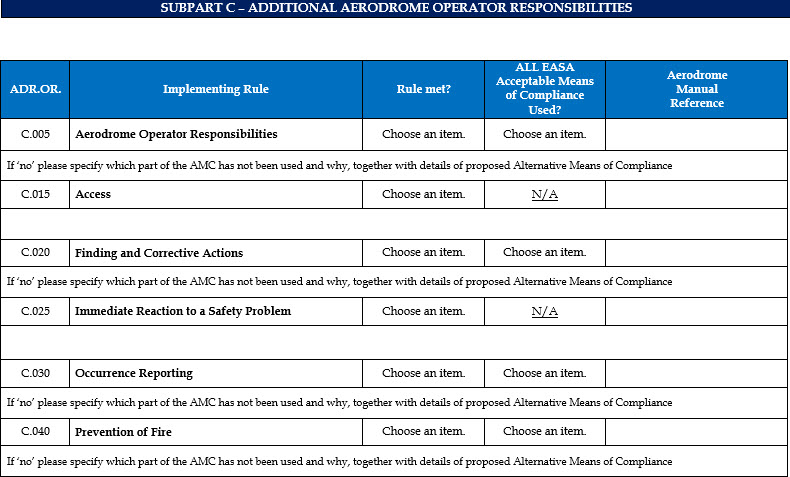 A free text box is added below each rule for additional information you may wish to include in your answer. An example of which may be to propose an alternative means of compliance to the one published.  The completion of this phase finalises the building of the OB and once the document is signed by the Accountable Manager, becomes the legally binding record of the management, including safety management, and operation of the aerodrome. As described in the rules, the OB must be reviewed when:operations change (e.g. new a/c) the Agency’s regulation changes  (i.e. possibly containing new obligation) incidents or accidents occur when change are needed that are subject to the general change management principles of ADR.OR.B.040  PART 2 - OPERATIONS BASIS (CB) CHECKLISTAnnex III – Organisation Requirements – Aerodrome Operators (Part-ADR.OR)ANNEX III – SUBPART A – GENERAL REQUIREMENTSSUBPART B – CERTIFICATIONSUBPART C – ADDITIONAL AERODROME OPERATOR RESPONSIBILITIESSUBPART D – MANAGEMENTSUBPART E – AERODROME MANUAL AND DOCUMENTATIONAnnex IV – Operations Requirements — Aerodromes (Part-ADR.OPS)ANNEX IV – SUBPART A – AERODROME DATASUBPART B – AERODROME OPERATIONAL SERVICES, EQUIPMENT AND INSTALLATIONS SUBPART C – AERODROME MAINTENANCEAerodrome declarationI hereby confirm that the details provided within this Operations Basis are correct.Name and Surname: ______________________________Date: ______________________________		Signature: ______________________________For and on behalf of   _____________________________________________________________                              (Name of Aerodrome and Operator)CAA use onlyReviewed by: __________________________________________________________________________Signature:   ____________________________________________________________________________					Approved by: ______________________________Date: ______________________________		Signature: ______________________________Aerodrome NameAerodrome OperatorAddressADR.OR.Implementing RuleImplementing Rule Read & Understood?A.005ScopeA.010Competent AuthorityA.015Means of ComplianceADR.OR.Implementing RuleImplementing Rule Read & Understood?Implementing Rule Read & Understood?Implementing Rule Read & Understood?B.005Certification obligations of aerodromes and aerodrome operatorsADR.OR.Implementing RuleRule met? ALL EASA Acceptable Means of Compliance Used?AerodromeManual Reference B.015Application for a CertificateN/AN/AB.025Demonstration of ComplianceADR.OR.Implementing RuleImplementing Rule Read & Understood?Implementing Rule Read & Understood?Implementing Rule Read & Understood?B.030Terms of the Certificate and privileges of the certificate holderADR.OR.Implementing RuleRule met? ALL EASA Acceptable Means of Compliance Used?AerodromeManualReferenceB.035Continued validity of a CertificateB.037Continued validity of a declaration of a provider of apron management servicesN/AN/AB.040ChangesIf ‘no’ please specify which part of the AMC has not been used and why, together with details of proposed Alternative Means of Compliance.If ‘no’ please specify which part of the AMC has not been used and why, together with details of proposed Alternative Means of Compliance.If ‘no’ please specify which part of the AMC has not been used and why, together with details of proposed Alternative Means of Compliance.If ‘no’ please specify which part of the AMC has not been used and why, together with details of proposed Alternative Means of Compliance.If ‘no’ please specify which part of the AMC has not been used and why, together with details of proposed Alternative Means of Compliance.B.050Continuing compliance with the Agency’s certification specificationsN/AB.060Declaration of providers of apron management servicesN/AN/AB.065Termination of operationIf ‘no’ please specify which part of the AMC has not been used and why, together with details of proposed Alternative Means of Compliance.If ‘no’ please specify which part of the AMC has not been used and why, together with details of proposed Alternative Means of Compliance.If ‘no’ please specify which part of the AMC has not been used and why, together with details of proposed Alternative Means of Compliance.If ‘no’ please specify which part of the AMC has not been used and why, together with details of proposed Alternative Means of Compliance.If ‘no’ please specify which part of the AMC has not been used and why, together with details of proposed Alternative Means of Compliance.ADR.OR.Implementing RuleRule met?ALL EASA Acceptable Means of Compliance Used?AerodromeManualReferenceC.005Aerodrome Operator ResponsibilitiesIf ‘no’ please specify which part of the AMC has not been used and why, together with details of proposed Alternative Means of ComplianceIf ‘no’ please specify which part of the AMC has not been used and why, together with details of proposed Alternative Means of ComplianceIf ‘no’ please specify which part of the AMC has not been used and why, together with details of proposed Alternative Means of ComplianceIf ‘no’ please specify which part of the AMC has not been used and why, together with details of proposed Alternative Means of ComplianceIf ‘no’ please specify which part of the AMC has not been used and why, together with details of proposed Alternative Means of ComplianceC.015AccessN/AC.020Finding and Corrective ActionsIf ‘no’ please specify which part of the AMC has not been used and why, together with details of proposed Alternative Means of ComplianceIf ‘no’ please specify which part of the AMC has not been used and why, together with details of proposed Alternative Means of ComplianceIf ‘no’ please specify which part of the AMC has not been used and why, together with details of proposed Alternative Means of ComplianceIf ‘no’ please specify which part of the AMC has not been used and why, together with details of proposed Alternative Means of ComplianceIf ‘no’ please specify which part of the AMC has not been used and why, together with details of proposed Alternative Means of ComplianceC.025Immediate Reaction to a Safety ProblemN/AC.030Occurrence ReportingIf ‘no’ please specify which part of the AMC has not been used and why, together with details of proposed Alternative Means of ComplianceIf ‘no’ please specify which part of the AMC has not been used and why, together with details of proposed Alternative Means of ComplianceIf ‘no’ please specify which part of the AMC has not been used and why, together with details of proposed Alternative Means of ComplianceIf ‘no’ please specify which part of the AMC has not been used and why, together with details of proposed Alternative Means of ComplianceIf ‘no’ please specify which part of the AMC has not been used and why, together with details of proposed Alternative Means of ComplianceC.040Prevention of FireIf ‘no’ please specify which part of the AMC has not been used and why, together with details of proposed Alternative Means of ComplianceIf ‘no’ please specify which part of the AMC has not been used and why, together with details of proposed Alternative Means of ComplianceIf ‘no’ please specify which part of the AMC has not been used and why, together with details of proposed Alternative Means of ComplianceIf ‘no’ please specify which part of the AMC has not been used and why, together with details of proposed Alternative Means of ComplianceIf ‘no’ please specify which part of the AMC has not been used and why, together with details of proposed Alternative Means of ComplianceC.045Use of alcohol, psychoactive substances and medicinesN/AIf ‘no’ please specify which part of the AMC has not been used and why, together with details of proposed Alternative Means of ComplianceIf ‘no’ please specify which part of the AMC has not been used and why, together with details of proposed Alternative Means of ComplianceIf ‘no’ please specify which part of the AMC has not been used and why, together with details of proposed Alternative Means of ComplianceIf ‘no’ please specify which part of the AMC has not been used and why, together with details of proposed Alternative Means of ComplianceIf ‘no’ please specify which part of the AMC has not been used and why, together with details of proposed Alternative Means of ComplianceADR.OR.Implementing RuleRule met?ALL EASA Acceptable Means of Compliance Used?AerodromeManualReferenceD.005Management systemIf ‘no’ please specify which part of the AMC has not been used and why, together with details of proposed Alternative Means of ComplianceIf ‘no’ please specify which part of the AMC has not been used and why, together with details of proposed Alternative Means of ComplianceIf ‘no’ please specify which part of the AMC has not been used and why, together with details of proposed Alternative Means of ComplianceIf ‘no’ please specify which part of the AMC has not been used and why, together with details of proposed Alternative Means of ComplianceIf ‘no’ please specify which part of the AMC has not been used and why, together with details of proposed Alternative Means of ComplianceD.007Management of aeronautical data and aeronautical informationIf ‘no’ please specify which part of the AMC has not been used and why, together with details of proposed Alternative Means of ComplianceIf ‘no’ please specify which part of the AMC has not been used and why, together with details of proposed Alternative Means of ComplianceIf ‘no’ please specify which part of the AMC has not been used and why, together with details of proposed Alternative Means of ComplianceIf ‘no’ please specify which part of the AMC has not been used and why, together with details of proposed Alternative Means of ComplianceIf ‘no’ please specify which part of the AMC has not been used and why, together with details of proposed Alternative Means of ComplianceD.010Contracted activitiesIf ‘no’ please specify which part of the AMC has not been used and why, together with details of proposed Alternative Means of ComplianceIf ‘no’ please specify which part of the AMC has not been used and why, together with details of proposed Alternative Means of ComplianceIf ‘no’ please specify which part of the AMC has not been used and why, together with details of proposed Alternative Means of ComplianceIf ‘no’ please specify which part of the AMC has not been used and why, together with details of proposed Alternative Means of ComplianceIf ‘no’ please specify which part of the AMC has not been used and why, together with details of proposed Alternative Means of ComplianceD.015Personnel requirementsIf ‘no’ please specify which part of the AMC has not been used and why, together with details of proposed Alternative Means of ComplianceIf ‘no’ please specify which part of the AMC has not been used and why, together with details of proposed Alternative Means of ComplianceIf ‘no’ please specify which part of the AMC has not been used and why, together with details of proposed Alternative Means of ComplianceIf ‘no’ please specify which part of the AMC has not been used and why, together with details of proposed Alternative Means of ComplianceIf ‘no’ please specify which part of the AMC has not been used and why, together with details of proposed Alternative Means of ComplianceD.017Training and proficiency check programmesIf ‘no’ please specify which part of the AMC has not been used and why, together with details of proposed Alternative Means of ComplianceIf ‘no’ please specify which part of the AMC has not been used and why, together with details of proposed Alternative Means of ComplianceIf ‘no’ please specify which part of the AMC has not been used and why, together with details of proposed Alternative Means of ComplianceIf ‘no’ please specify which part of the AMC has not been used and why, together with details of proposed Alternative Means of ComplianceIf ‘no’ please specify which part of the AMC has not been used and why, together with details of proposed Alternative Means of ComplianceD.020Facilities requirementsIf ‘no’ please specify which part of the AMC has not been used and why, together with details of proposed Alternative Means of ComplianceIf ‘no’ please specify which part of the AMC has not been used and why, together with details of proposed Alternative Means of ComplianceIf ‘no’ please specify which part of the AMC has not been used and why, together with details of proposed Alternative Means of ComplianceIf ‘no’ please specify which part of the AMC has not been used and why, together with details of proposed Alternative Means of ComplianceIf ‘no’ please specify which part of the AMC has not been used and why, together with details of proposed Alternative Means of ComplianceD.025Coordination with other organisationsN/AIf ‘no’ please specify which part of the AMC has not been used and why, together with details of proposed Alternative Means of ComplianceIf ‘no’ please specify which part of the AMC has not been used and why, together with details of proposed Alternative Means of ComplianceIf ‘no’ please specify which part of the AMC has not been used and why, together with details of proposed Alternative Means of ComplianceIf ‘no’ please specify which part of the AMC has not been used and why, together with details of proposed Alternative Means of ComplianceIf ‘no’ please specify which part of the AMC has not been used and why, together with details of proposed Alternative Means of ComplianceD.027Safety programmesIf ‘no’ please specify which part of the AMC has not been used and why, together with details of proposed Alternative Means of ComplianceIf ‘no’ please specify which part of the AMC has not been used and why, together with details of proposed Alternative Means of ComplianceIf ‘no’ please specify which part of the AMC has not been used and why, together with details of proposed Alternative Means of ComplianceIf ‘no’ please specify which part of the AMC has not been used and why, together with details of proposed Alternative Means of ComplianceIf ‘no’ please specify which part of the AMC has not been used and why, together with details of proposed Alternative Means of ComplianceD.030Safety reporting systemIf ‘no’ please specify which part of the AMC has not been used and why, together with details of proposed Alternative Means of ComplianceIf ‘no’ please specify which part of the AMC has not been used and why, together with details of proposed Alternative Means of ComplianceIf ‘no’ please specify which part of the AMC has not been used and why, together with details of proposed Alternative Means of ComplianceIf ‘no’ please specify which part of the AMC has not been used and why, together with details of proposed Alternative Means of ComplianceIf ‘no’ please specify which part of the AMC has not been used and why, together with details of proposed Alternative Means of ComplianceD.035Record keepingIf ‘no’ please specify which part of the AMC has not been used and why, together with details of proposed Alternative Means of ComplianceIf ‘no’ please specify which part of the AMC has not been used and why, together with details of proposed Alternative Means of ComplianceIf ‘no’ please specify which part of the AMC has not been used and why, together with details of proposed Alternative Means of ComplianceIf ‘no’ please specify which part of the AMC has not been used and why, together with details of proposed Alternative Means of ComplianceIf ‘no’ please specify which part of the AMC has not been used and why, together with details of proposed Alternative Means of ComplianceADR.OR.Implementing RuleRule met?ALL EASA Acceptable Means of Compliance Used?AerodromeManualReferenceE.005Aerodrome manualIf ‘no’ please specify which part of the AMC has not been used and why, together with details of proposed Alternative Means of ComplianceIf ‘no’ please specify which part of the AMC has not been used and why, together with details of proposed Alternative Means of ComplianceIf ‘no’ please specify which part of the AMC has not been used and why, together with details of proposed Alternative Means of ComplianceIf ‘no’ please specify which part of the AMC has not been used and why, together with details of proposed Alternative Means of ComplianceIf ‘no’ please specify which part of the AMC has not been used and why, together with details of proposed Alternative Means of ComplianceE.010Documentation requirementsADR.OPSImplementing RuleRule met?ALL EASA Acceptable Means of Compliance Used?AerodromeManualReferenceA.005Aerodrome DataIf ‘no’ please specify which part of the AMC has not been used and why, together with details of proposed Alternative Means of ComplianceIf ‘no’ please specify which part of the AMC has not been used and why, together with details of proposed Alternative Means of ComplianceIf ‘no’ please specify which part of the AMC has not been used and why, together with details of proposed Alternative Means of ComplianceIf ‘no’ please specify which part of the AMC has not been used and why, together with details of proposed Alternative Means of ComplianceIf ‘no’ please specify which part of the AMC has not been used and why, together with details of proposed Alternative Means of ComplianceA.010Data quality requirementsIf ‘no’ please specify which part of the AMC has not been used and why, together with details of proposed Alternative Means of ComplianceIf ‘no’ please specify which part of the AMC has not been used and why, together with details of proposed Alternative Means of ComplianceIf ‘no’ please specify which part of the AMC has not been used and why, together with details of proposed Alternative Means of ComplianceIf ‘no’ please specify which part of the AMC has not been used and why, together with details of proposed Alternative Means of ComplianceIf ‘no’ please specify which part of the AMC has not been used and why, together with details of proposed Alternative Means of ComplianceA.015Coordination between aerodrome operators and providers of aeronautical information servicesIf ‘no’ please specify which part of the AMC has not been used and why, together with details of proposed Alternative Means of ComplianceIf ‘no’ please specify which part of the AMC has not been used and why, together with details of proposed Alternative Means of ComplianceIf ‘no’ please specify which part of the AMC has not been used and why, together with details of proposed Alternative Means of ComplianceIf ‘no’ please specify which part of the AMC has not been used and why, together with details of proposed Alternative Means of ComplianceIf ‘no’ please specify which part of the AMC has not been used and why, together with details of proposed Alternative Means of ComplianceADR.OPSImplementing RuleRule met?ALL EASA Acceptable Means of Compliance Used?AerodromeManualReferenceB.001Provision of servicesB.005Aerodrome emergency planningIf ‘no’ please specify which part of the AMC has not been used and why, together with details of proposed Alternative Means of ComplianceIf ‘no’ please specify which part of the AMC has not been used and why, together with details of proposed Alternative Means of ComplianceIf ‘no’ please specify which part of the AMC has not been used and why, together with details of proposed Alternative Means of ComplianceIf ‘no’ please specify which part of the AMC has not been used and why, together with details of proposed Alternative Means of ComplianceIf ‘no’ please specify which part of the AMC has not been used and why, together with details of proposed Alternative Means of ComplianceB.010Rescue and firefighting servicesIf ‘no’ please specify which part of the AMC has not been used and why, together with details of proposed Alternative Means of ComplianceIf ‘no’ please specify which part of the AMC has not been used and why, together with details of proposed Alternative Means of ComplianceIf ‘no’ please specify which part of the AMC has not been used and why, together with details of proposed Alternative Means of ComplianceIf ‘no’ please specify which part of the AMC has not been used and why, together with details of proposed Alternative Means of ComplianceIf ‘no’ please specify which part of the AMC has not been used and why, together with details of proposed Alternative Means of ComplianceB.015Monitoring and inspection of movement area and related facilitiesIf ‘no’ please specify which part of the AMC has not been used and why, together with details of proposed Alternative Means of ComplianceIf ‘no’ please specify which part of the AMC has not been used and why, together with details of proposed Alternative Means of ComplianceIf ‘no’ please specify which part of the AMC has not been used and why, together with details of proposed Alternative Means of ComplianceIf ‘no’ please specify which part of the AMC has not been used and why, together with details of proposed Alternative Means of ComplianceIf ‘no’ please specify which part of the AMC has not been used and why, together with details of proposed Alternative Means of ComplianceB.020Wildlife strike hazard reductionIf ‘no’ please specify which part of the AMC has not been used and why, together with details of proposed Alternative Means of ComplianceIf ‘no’ please specify which part of the AMC has not been used and why, together with details of proposed Alternative Means of ComplianceIf ‘no’ please specify which part of the AMC has not been used and why, together with details of proposed Alternative Means of ComplianceIf ‘no’ please specify which part of the AMC has not been used and why, together with details of proposed Alternative Means of ComplianceIf ‘no’ please specify which part of the AMC has not been used and why, together with details of proposed Alternative Means of ComplianceB.025Operation vehiclesIf ‘no’ please specify which part of the AMC has not been used and why, together with details of proposed Alternative Means of ComplianceIf ‘no’ please specify which part of the AMC has not been used and why, together with details of proposed Alternative Means of ComplianceIf ‘no’ please specify which part of the AMC has not been used and why, together with details of proposed Alternative Means of ComplianceIf ‘no’ please specify which part of the AMC has not been used and why, together with details of proposed Alternative Means of ComplianceIf ‘no’ please specify which part of the AMC has not been used and why, together with details of proposed Alternative Means of ComplianceB.030Surface movement guidance and control systemIf ‘no’ please specify which part of the AMC has not been used and why, together with details of proposed Alternative Means of ComplianceIf ‘no’ please specify which part of the AMC has not been used and why, together with details of proposed Alternative Means of ComplianceIf ‘no’ please specify which part of the AMC has not been used and why, together with details of proposed Alternative Means of ComplianceIf ‘no’ please specify which part of the AMC has not been used and why, together with details of proposed Alternative Means of ComplianceIf ‘no’ please specify which part of the AMC has not been used and why, together with details of proposed Alternative Means of ComplianceB.035Operations in winter conditionsIf ‘no’ please specify which part of the AMC has not been used and why, together with details of proposed Alternative Means of ComplianceIf ‘no’ please specify which part of the AMC has not been used and why, together with details of proposed Alternative Means of ComplianceIf ‘no’ please specify which part of the AMC has not been used and why, together with details of proposed Alternative Means of ComplianceIf ‘no’ please specify which part of the AMC has not been used and why, together with details of proposed Alternative Means of ComplianceIf ‘no’ please specify which part of the AMC has not been used and why, together with details of proposed Alternative Means of ComplianceB.040Night operationsIf ‘no’ please specify which part of the AMC has not been used and why, together with details of proposed Alternative Means of ComplianceIf ‘no’ please specify which part of the AMC has not been used and why, together with details of proposed Alternative Means of ComplianceIf ‘no’ please specify which part of the AMC has not been used and why, together with details of proposed Alternative Means of ComplianceIf ‘no’ please specify which part of the AMC has not been used and why, together with details of proposed Alternative Means of ComplianceIf ‘no’ please specify which part of the AMC has not been used and why, together with details of proposed Alternative Means of ComplianceB.045Low visibility operationsIf ‘no’ please specify which part of the AMC has not been used and why, together with details of proposed Alternative Means of ComplianceIf ‘no’ please specify which part of the AMC has not been used and why, together with details of proposed Alternative Means of ComplianceIf ‘no’ please specify which part of the AMC has not been used and why, together with details of proposed Alternative Means of ComplianceIf ‘no’ please specify which part of the AMC has not been used and why, together with details of proposed Alternative Means of ComplianceIf ‘no’ please specify which part of the AMC has not been used and why, together with details of proposed Alternative Means of ComplianceB.050Operations in adverse weather conditionsIf ‘no’ please specify which part of the AMC has not been used and why, together with details of proposed Alternative Means of ComplianceIf ‘no’ please specify which part of the AMC has not been used and why, together with details of proposed Alternative Means of ComplianceIf ‘no’ please specify which part of the AMC has not been used and why, together with details of proposed Alternative Means of ComplianceIf ‘no’ please specify which part of the AMC has not been used and why, together with details of proposed Alternative Means of ComplianceIf ‘no’ please specify which part of the AMC has not been used and why, together with details of proposed Alternative Means of ComplianceB.055Fuel qualityIf ‘no’ please specify which part of the AMC has not been used and why, together with details of proposed Alternative Means of ComplianceIf ‘no’ please specify which part of the AMC has not been used and why, together with details of proposed Alternative Means of ComplianceIf ‘no’ please specify which part of the AMC has not been used and why, together with details of proposed Alternative Means of ComplianceIf ‘no’ please specify which part of the AMC has not been used and why, together with details of proposed Alternative Means of ComplianceIf ‘no’ please specify which part of the AMC has not been used and why, together with details of proposed Alternative Means of ComplianceB.065Visual aids and aerodrome electrical systemsIf ‘no’ please specify which part of the AMC has not been used and why, together with details of proposed Alternative Means of ComplianceIf ‘no’ please specify which part of the AMC has not been used and why, together with details of proposed Alternative Means of ComplianceIf ‘no’ please specify which part of the AMC has not been used and why, together with details of proposed Alternative Means of ComplianceIf ‘no’ please specify which part of the AMC has not been used and why, together with details of proposed Alternative Means of ComplianceIf ‘no’ please specify which part of the AMC has not been used and why, together with details of proposed Alternative Means of ComplianceB.070Aerodrome works safetyIf ‘no’ please specify which part of the AMC has not been used and why, together with details of proposed Alternative Means of ComplianceIf ‘no’ please specify which part of the AMC has not been used and why, together with details of proposed Alternative Means of ComplianceIf ‘no’ please specify which part of the AMC has not been used and why, together with details of proposed Alternative Means of ComplianceIf ‘no’ please specify which part of the AMC has not been used and why, together with details of proposed Alternative Means of ComplianceIf ‘no’ please specify which part of the AMC has not been used and why, together with details of proposed Alternative Means of ComplianceB.075Safeguarding of aerodromesIf ‘no’ please specify which part of the AMC has not been used and why, together with details of proposed Alternative Means of ComplianceIf ‘no’ please specify which part of the AMC has not been used and why, together with details of proposed Alternative Means of ComplianceIf ‘no’ please specify which part of the AMC has not been used and why, together with details of proposed Alternative Means of ComplianceIf ‘no’ please specify which part of the AMC has not been used and why, together with details of proposed Alternative Means of ComplianceIf ‘no’ please specify which part of the AMC has not been used and why, together with details of proposed Alternative Means of ComplianceB.080Marking and lighting of vehicles and other mobile objectsIf ‘no’ please specify which part of the AMC has not been used and why, together with details of proposed Alternative Means of ComplianceIf ‘no’ please specify which part of the AMC has not been used and why, together with details of proposed Alternative Means of ComplianceIf ‘no’ please specify which part of the AMC has not been used and why, together with details of proposed Alternative Means of ComplianceIf ‘no’ please specify which part of the AMC has not been used and why, together with details of proposed Alternative Means of ComplianceIf ‘no’ please specify which part of the AMC has not been used and why, together with details of proposed Alternative Means of ComplianceB.090Use of aerodrome by higher code letter aircraftIf ‘no’ please specify which part of the AMC has not been used and why, together with details of proposed Alternative Means of ComplianceIf ‘no’ please specify which part of the AMC has not been used and why, together with details of proposed Alternative Means of ComplianceIf ‘no’ please specify which part of the AMC has not been used and why, together with details of proposed Alternative Means of ComplianceIf ‘no’ please specify which part of the AMC has not been used and why, together with details of proposed Alternative Means of ComplianceIf ‘no’ please specify which part of the AMC has not been used and why, together with details of proposed Alternative Means of ComplianceADR.OPSImplementing RuleRule met?ALL EASA Acceptable Means of Compliance Used?AerodromeManualReferenceC.005GeneralIf ‘no’ please specify which part of the AMC has not been used and why, together with details of proposed Alternative Means of ComplianceIf ‘no’ please specify which part of the AMC has not been used and why, together with details of proposed Alternative Means of ComplianceIf ‘no’ please specify which part of the AMC has not been used and why, together with details of proposed Alternative Means of ComplianceIf ‘no’ please specify which part of the AMC has not been used and why, together with details of proposed Alternative Means of ComplianceIf ‘no’ please specify which part of the AMC has not been used and why, together with details of proposed Alternative Means of ComplianceC.010Pavements, other ground surfaces and drainageIf ‘no’ please specify which part of the AMC has not been used and why, together with details of proposed Alternative Means of ComplianceIf ‘no’ please specify which part of the AMC has not been used and why, together with details of proposed Alternative Means of ComplianceIf ‘no’ please specify which part of the AMC has not been used and why, together with details of proposed Alternative Means of ComplianceIf ‘no’ please specify which part of the AMC has not been used and why, together with details of proposed Alternative Means of ComplianceIf ‘no’ please specify which part of the AMC has not been used and why, together with details of proposed Alternative Means of ComplianceC.015Visual aids and electrical systemsIf ‘no’ please specify which part of the AMC has not been used and why, together with details of proposed Alternative Means of ComplianceIf ‘no’ please specify which part of the AMC has not been used and why, together with details of proposed Alternative Means of ComplianceIf ‘no’ please specify which part of the AMC has not been used and why, together with details of proposed Alternative Means of ComplianceIf ‘no’ please specify which part of the AMC has not been used and why, together with details of proposed Alternative Means of ComplianceIf ‘no’ please specify which part of the AMC has not been used and why, together with details of proposed Alternative Means of Compliance